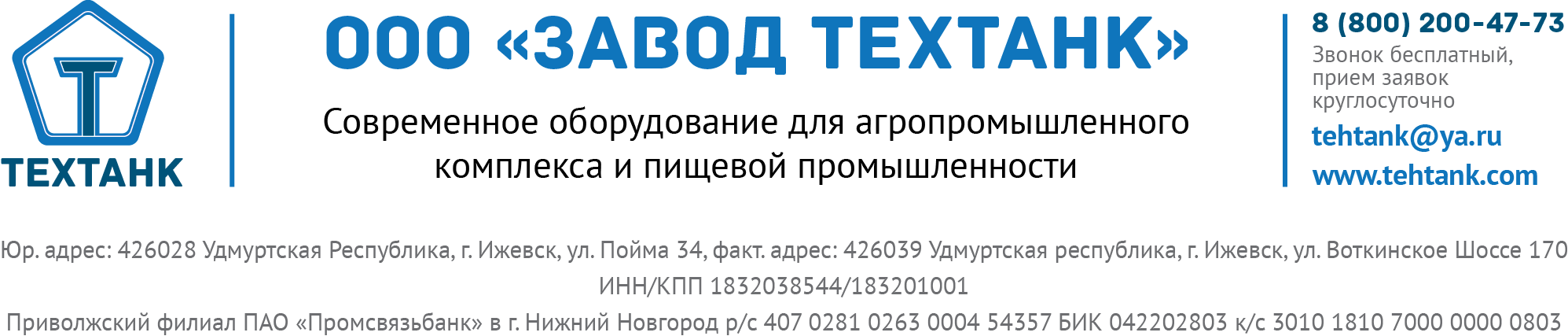 ВОДОНАПОРНАЯ БАШНЯ СХЕМА. ТИПОВЫЕ БАШНИ СИСТЕМЫ РОЖНОВСКОГОСхема водонапорной башни состоит из водонапорного резервуара или бака запаса воды и поддерживающей конструкции - ствола. Различные схемы башни Рожновского применяются в составе оборудования для водоснабжения. Типовые башни Рожновского имеют маркировку по типовому проекту ТП 901-5-29: ВБР-15, ВБР-25, ВБР-50, ВБР-160. Самая большая башня-колонна имеет объем воды 160 м3.Водонапорные башни высота которых 26 метров и объем 160 куб. м (50 куб. м - водонапорный бак, 110 куб. м -  резервного запаса воды) находит применение в загородных системах автономного водоснабжения, сельских водопроводных системах, водоснабжения крупных предприятий, сельских поселков, котеджных городков.Типовые водонапорные башни проектируют с водопроводными баками вместимостью 15 ,25, 50, 160 кубов. Высоту опор (от земли до верха опоры бака) для башен объем которых от 15 до 50 кубов устанавливают кратной 3 м, с баками вместимостью 100 кубов и более - кратной 6 м.Типовые башни системы РожновскогоОбъем бака  и высота поддерживающей конструкции  башни (измеряемая от поверхности земли до низа бака) определяются в процессе проведения основных расчетов системы водоснабжения и принимаются как заданные при проектировании башни. Далее из типовых конструкций выбирается ближайшая большая. Все типы водонапоных башен Рожновского представлены в таблице ниже. Общий вид водонапорных башен идентичен, это опора-нога высотой 8-18 метров и на ней установлен бак объемом 15, 25, 50 м3. Такая грушевидная форма характерна всем башням Рожновского, кроме ВБР-160 которая имеет форму ствола с постоянным диаметром по длине.Водонапорные башни Рожновского по ТУ 5265-001-01679841195-2014Водонапорные башни Рожновского по ТП 901-5-29Назначение и область применения башни ситемы Рожновского1. Унифицированные (типовые)  водонапорные башни системы Рожновского  применяются в схемах сельского, хозяйственного водоснабжения, а также водопроводов крупных предприятий и населенных пунктов. 
2. Башни предназначены для регулирования неравномерного водопотребления, хранения ограниченного резервного и противопожарного запасов воды, 
3. Выбор объема башни и высоты ствола обосновывает расчет водонапорной башни при проектировании систем водопровода. 
4. Типовые башни Рожновского рассчитаны для строительства в районах о следующими характеристиками: 
- расчетная зимняя температура наружного воздуха не ниже минус 40°С; 
- вес снегового покрова до 100 кг/м2; 
- скоростной напор ветра до 45 кг/м; 
- сейсмичность - не выше 6 баллов; 
Не допускается установка водонапорных башен в районах с особыми условиями строительства (вечная мерзлота, карстовые явления, высокая сейсмичность и т. д.).
5. Типовые водонапорные башни системы Рожновского предназначены для эксплуатации при температуре поступающей воды не менее 6° С преимущественно из буровых скважин. Для эксплуатации в районах с расчетной зимней температурой ниже минус 20° С необходимо обеспечивать, как минимум, двукратный водообмен в сутки. Схема водонапорной башни должна быть оборудована переливным и спускным  трубопроводом. Переливной трубопровод доводят до наибольшего допустимого уровня воды в баке, чем обеспечивается автоматический отвод воды из бака при его переполнении. Отводимая вода сбрасывается в водосток. Диаметр переливной трубы рассчитывается на отвод всей подаваемой насосами воды. К переливной трубе присоединяется спускная труба, идущая от наинизшей точки бака и позволяющая опорожнять его при ремонте или промывке водонапорной башни.Схема водонапорной башни Рожновского предполагает наличие сигнальных устройств, передающих показания об уровне воды в баке или сигналы при достижении уровнем критических (верхнего и нижнего) положений на насосную станцию или в какой-либо диспетчерский пункт водопроводного хозяйства.Гарантийный срок эксплуатации – 12 месяцев.Оплата 70% - предоплата, 30% - по факту готовности оборудования к отгрузке.Доставка до Вашего адреса по тарифам транспортной компании, либо самовывоз со склада в городе Ижевске.Стоимость монтажа рассчитывается индивидуально.С уважением ООО «ЗАВОД ТЕХТАНК»Тел. 8-800-200-47-73 (Звонок по России бесплатный)Объем
(м.куб)Диаметр бака
(мм)Толщина металла бака
(мм)Высота бака
(мм)Высота ствола
(мм)Диаметр ствола
(мм)Толщина металла ствола
(мм)Вес общий
(кг)Высота общая1524004350090009604270012500152400435009000122043000125002524004500090009604300014000252400450009000960532001400025240045000900012204340014000252400450001200012204370017000252400450001200012205400017000252400450001500012204430020000252400450001500012205480020000502400465001500012204490021500502400465001500012205540021500502400565001500012205600021500502400465001800012205590024500502400565001800012205640024500Объем
(м.куб)Диаметр бака
(мм)Толщина металла бака
(мм)Высота бака
(мм)Высота ствола
(мм)Диаметр ствола
(мм)Толщина металла ствола
(мм)Вес общий
(кг)Высота общая15302043500120001220438001550015302053500120001220546001550025302045000120001220441001700025302055000120001220550001700025302045000150001220446002000025302055000150001220556002000050302046500150001220452002150050302056500150001220563002150050302046500180001220456002450050302056500180001220568002450050302046500180002000472002450016030204127501275030204102002550016030205127501275030205122002550016030204-5-6127501275030204-5-61080025500